Программа и правила проведения творческого вступительного испытаниядля поступающих в институт искусств и дизайнана направление подготовки (бакалавриат): 54.03.01 «Дизайн»Профиль подготовки «Графический дизайн»Цель творческого вступительного испытания – выявить у абитуриентов знания и навыки в искусстве изображения.Творческим испытанием на направление подготовки «Дизайн» является «Композиция».Абитуриенту необходимо выполнить одну тематическую формальную композицию (размером 20х20 см) с показом конструкционных связей объёмных форм, их пространственного взаимодействия, раскрытия композиционно-образного состояния согласно заданной темы. Темы композиционных заданий:1. Авторская творческая тема 2. Город архитекторов  3. Город акванавтов 4. Город космонавтов 5. Город музыкантов	6. Город скейтеровАбитуриенту необходимо включить созданные формальные композиции в формат листа А3, выполнив при этом графическую композицию в цвете.Материалы: бумага формата А3, гуашь, тушь.Общие положения.Абитуриенту необходимо:– показать наличие базовых знаний по основам композиции (ритм и его виды, симметрия и асимметрия, статика и динамика, целостность и стилевое единство, нюанс и контраст, масштабность и виды пропорционирования, равновесие, композиционный центр);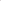 – показать умение и навыки раскрытия эмоционально-образного настроения с помощью графических материалов и средств их использования.Критерии оценки:раскрытие заданной темы, эмоциональная образность;      общая композиция листа, наличие композиционного центра;конструкционные связи и пространственное взаимодействие объёмов;цветовое решение;качество графического исполнения.По каждому пункту в зависимости от правильности выполнения поставленных задач выставляются баллы от 1 до 20.Абитуриенты, выполнившие все эти условия, получают высший балл — от 90 до 100. За работы, в которых имеются незначительные отступления от общих требований, неубедительность компоновки, не совсем точные пропорции и колористические взаимосвязи предметов, небольшие нарушения в тональных отношениях, ставится оценка от 60 до 90 баллов. Работы, имеющие серьёзные ошибки в компоновке, нарушения в пропорциях, колористической взаимосвязи и тональных отношениях, серьёзные просчеты в технике исполнения, ставится оценка от 21 до 60 баллов.Работы, в которых совершенно не выполнены общие требования (изображение не за компоновано, размещение на листе случайно, пропорции искажены, колористическое решение негармонично, тональное решение неграмотно), оценивается низшим баллом от 0 до 20 (включительно) – неудовлетворительно.Продолжительность экзамена — 3 астрономических часа.Экзамен проводится с использованием дистанционных технологий. В течение 15 минут после завершения экзамена абитуриент обязан выслать фотографию выполненного задания на адрес электронной почты, объявленный приёмной комиссией.